Describe a situation when you laughed a lot: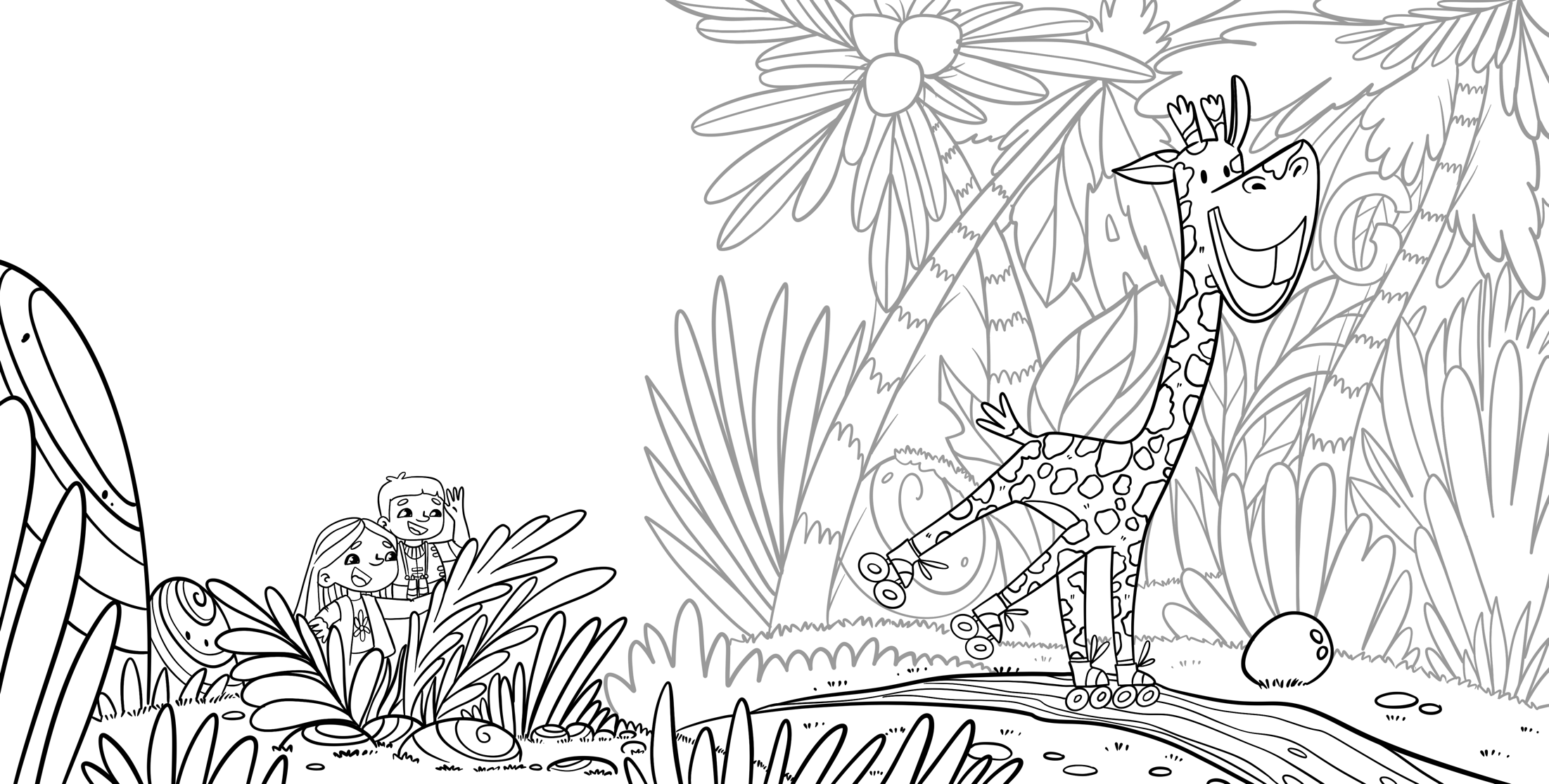 Describe a situation when you needed to think hard: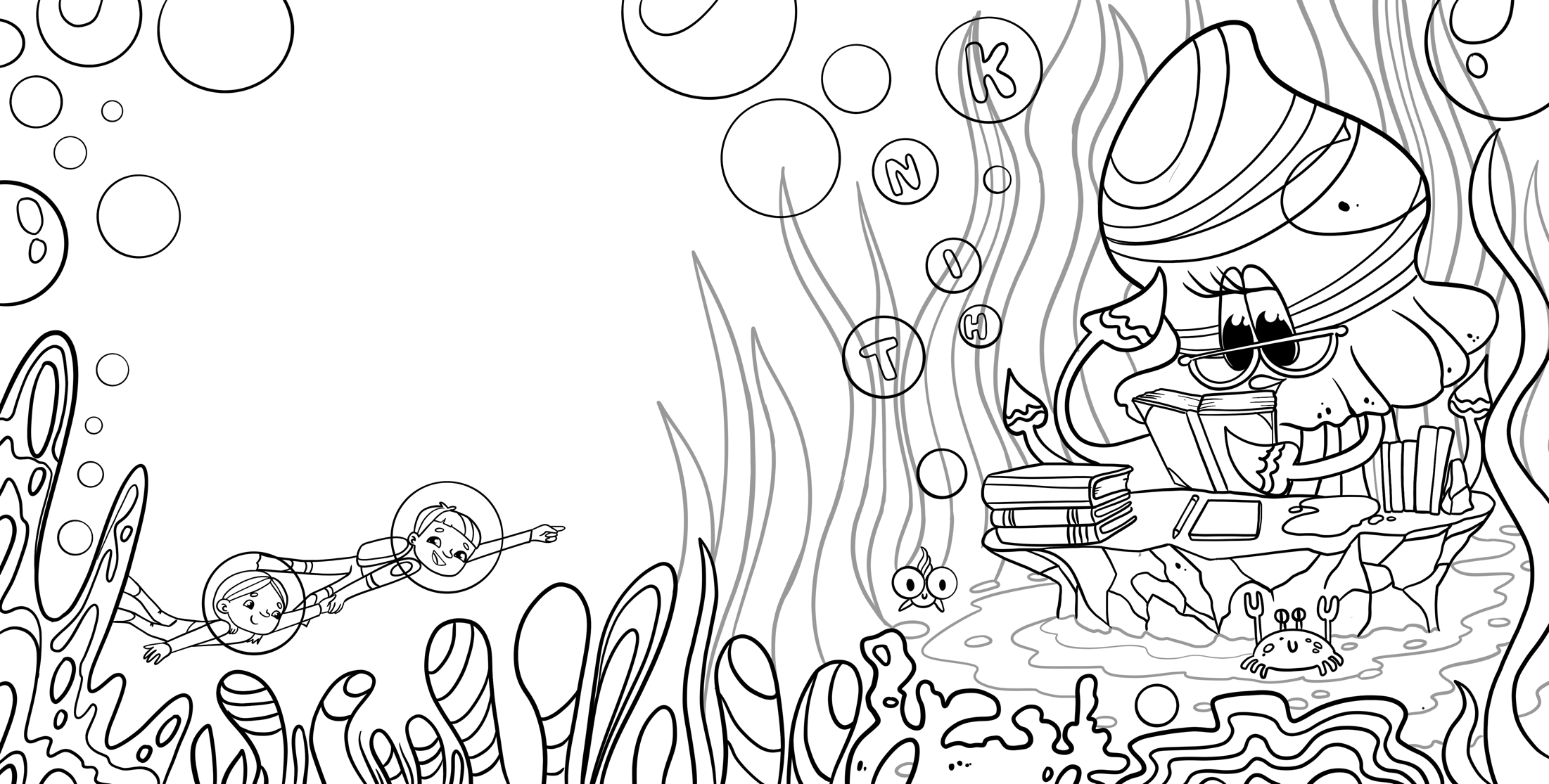 Describe a situation where you helped others: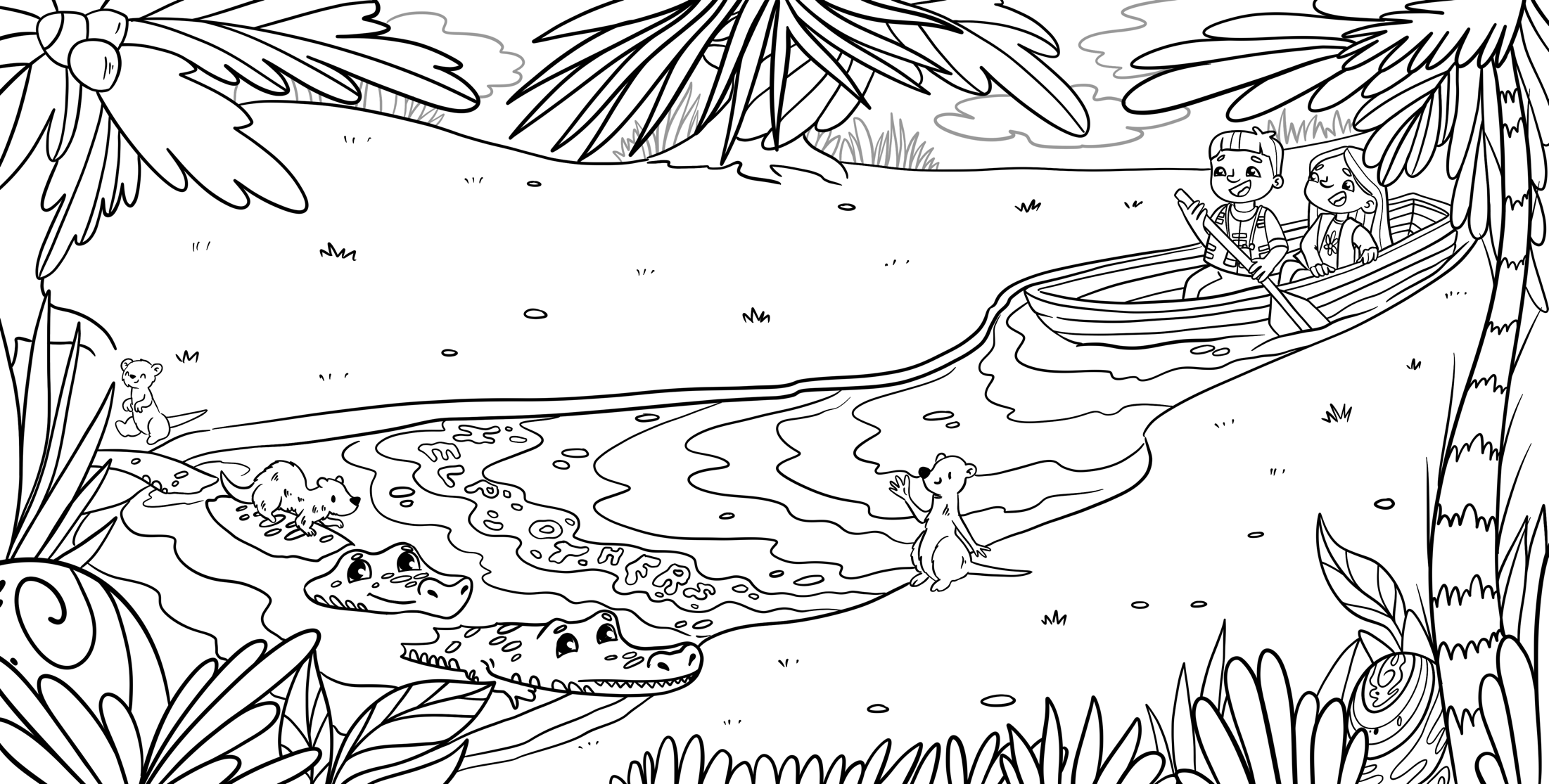 Describe a situation where you respected others: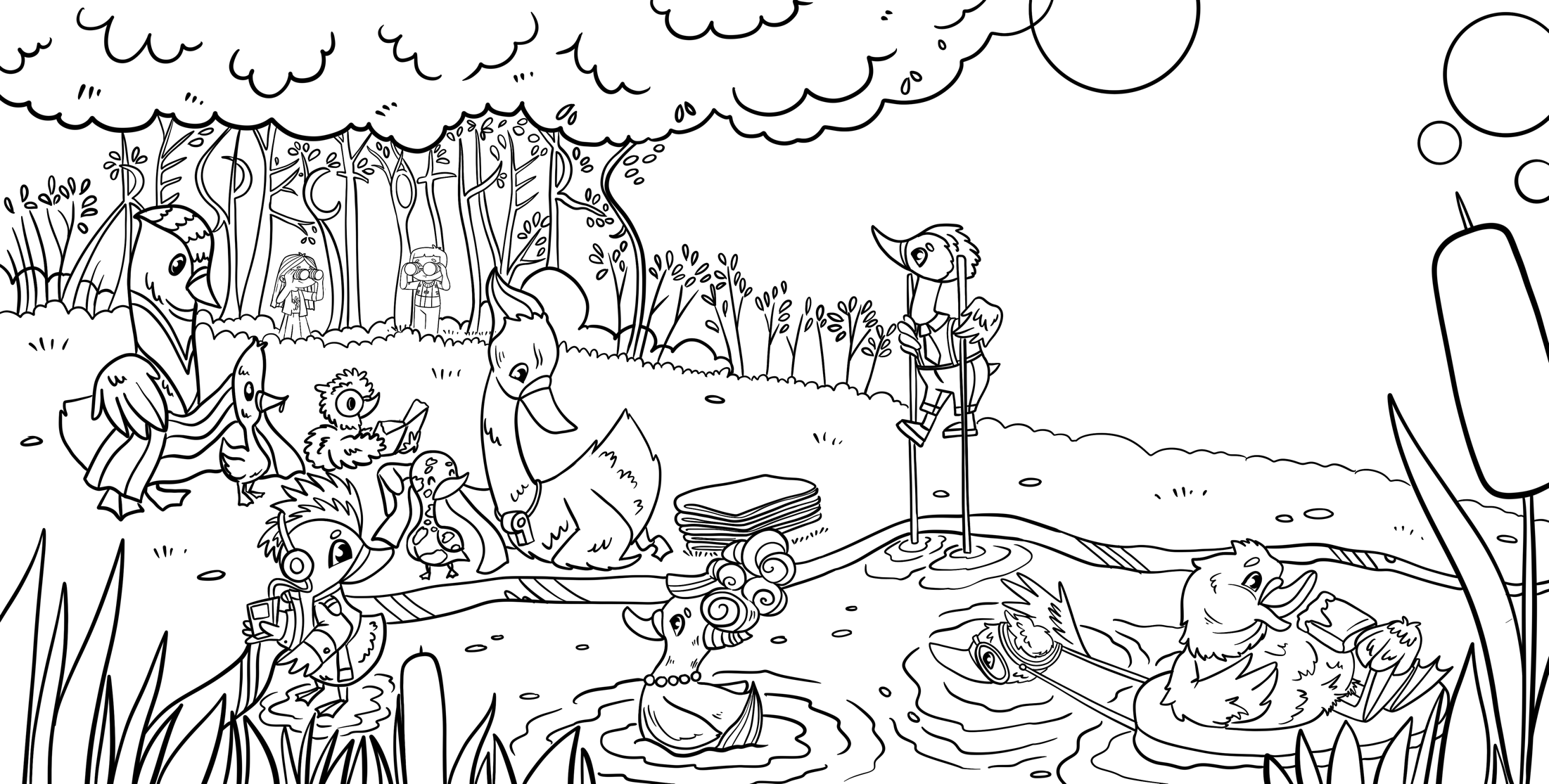 Describe a situation where you needed to be tough: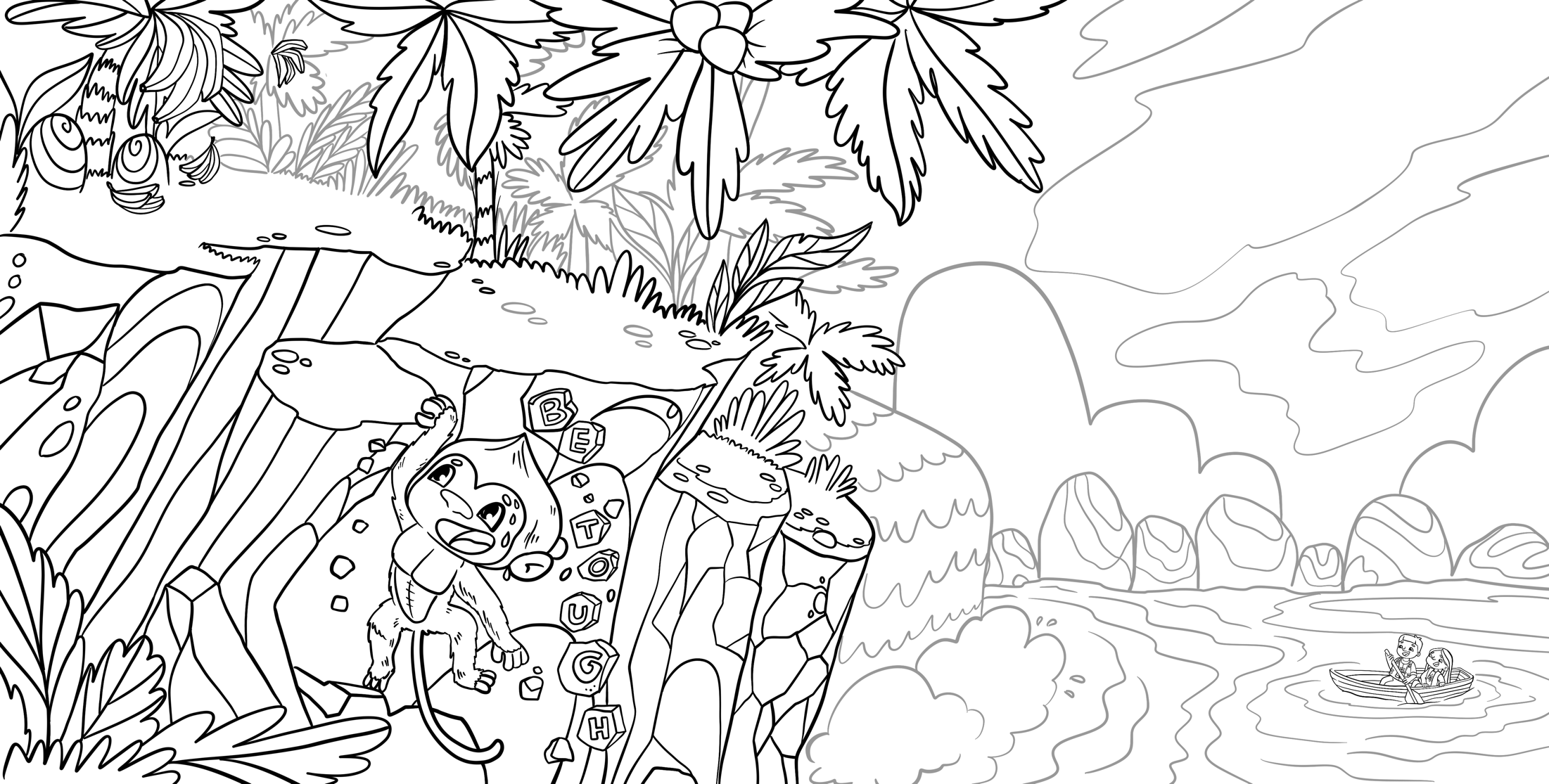 Describe a situation where you didn’t achieve what you wanted, but did your best: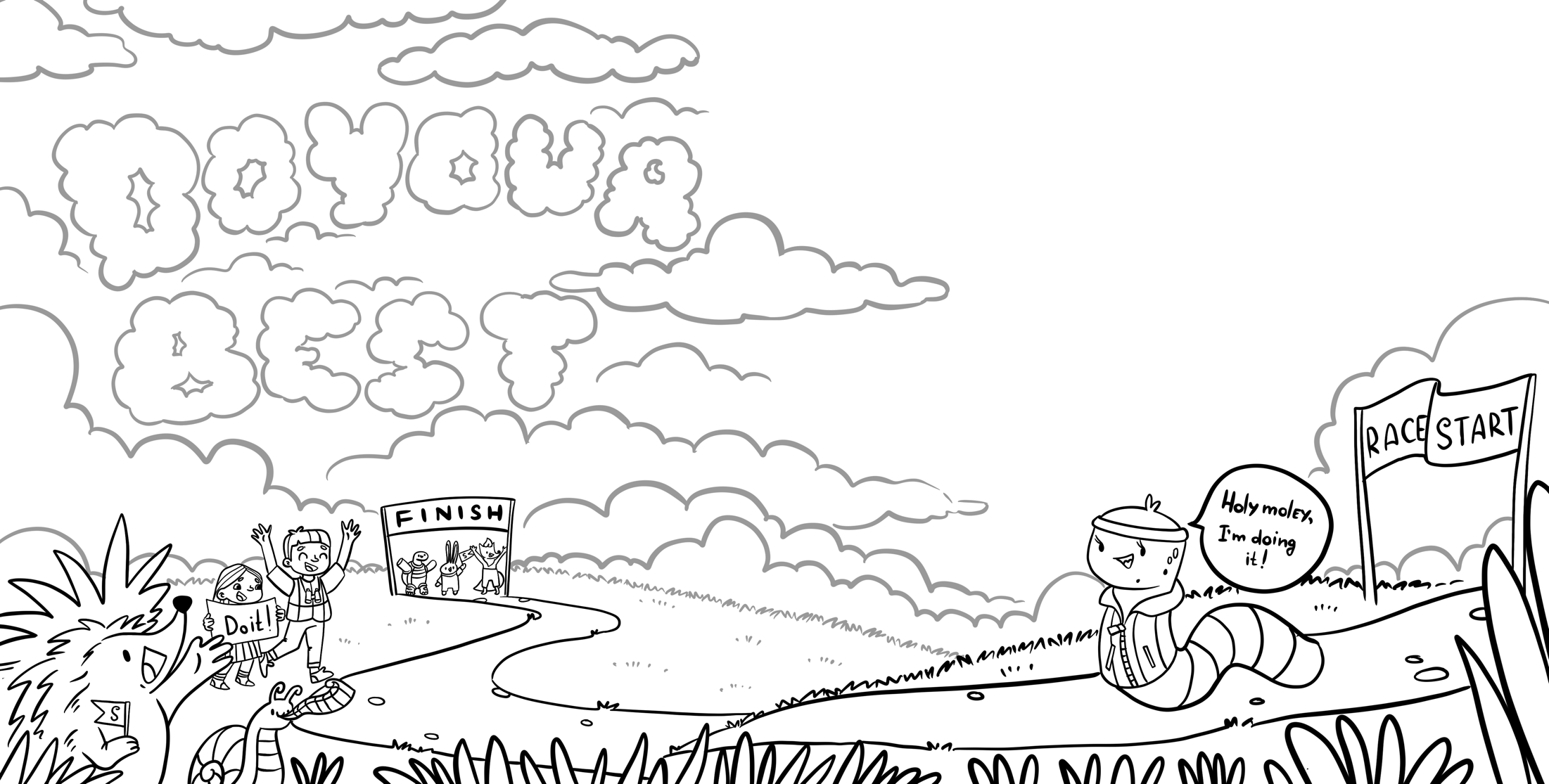 Describe 3 things you are grateful for: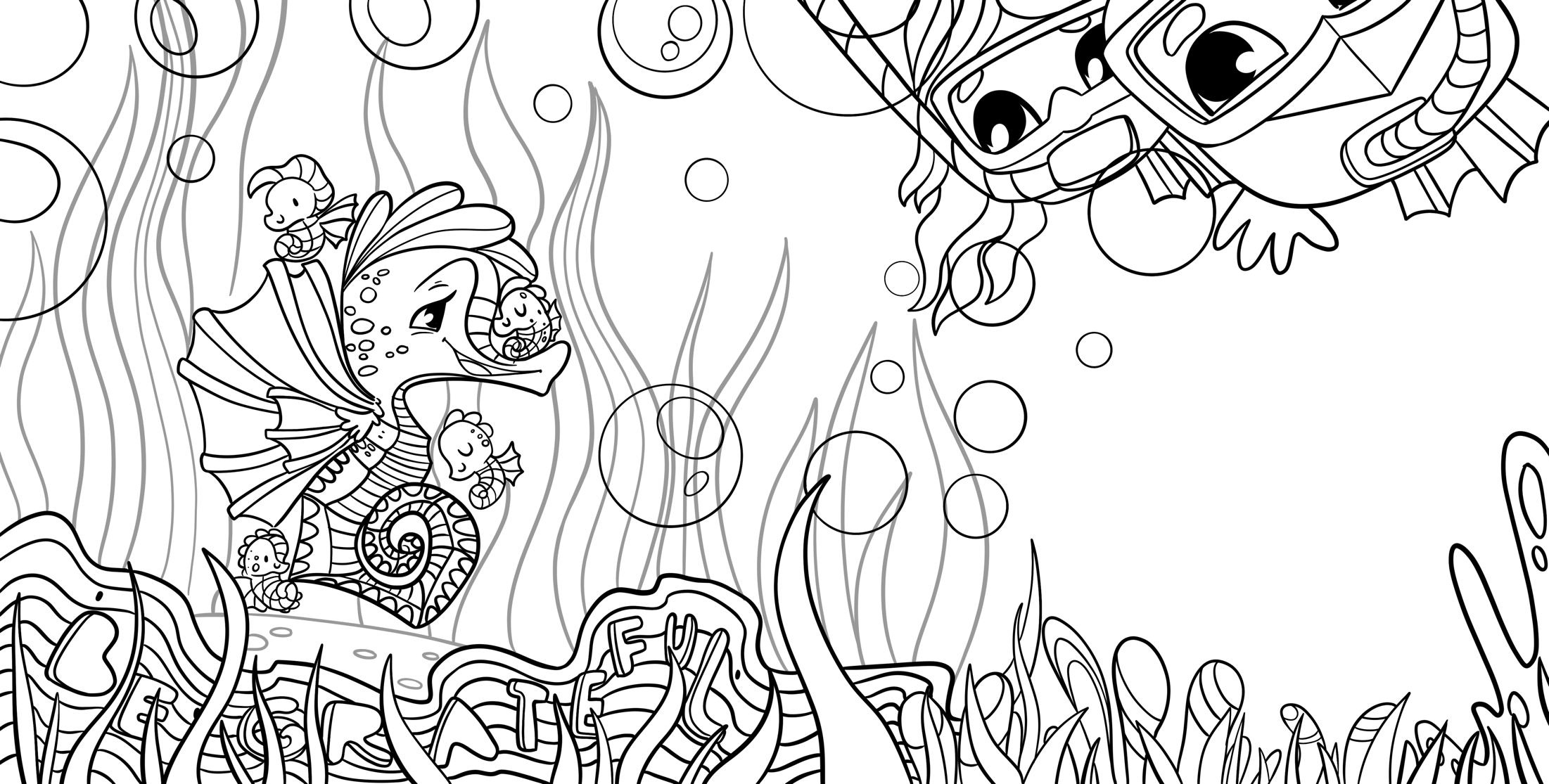 Describe a situation where you hustled: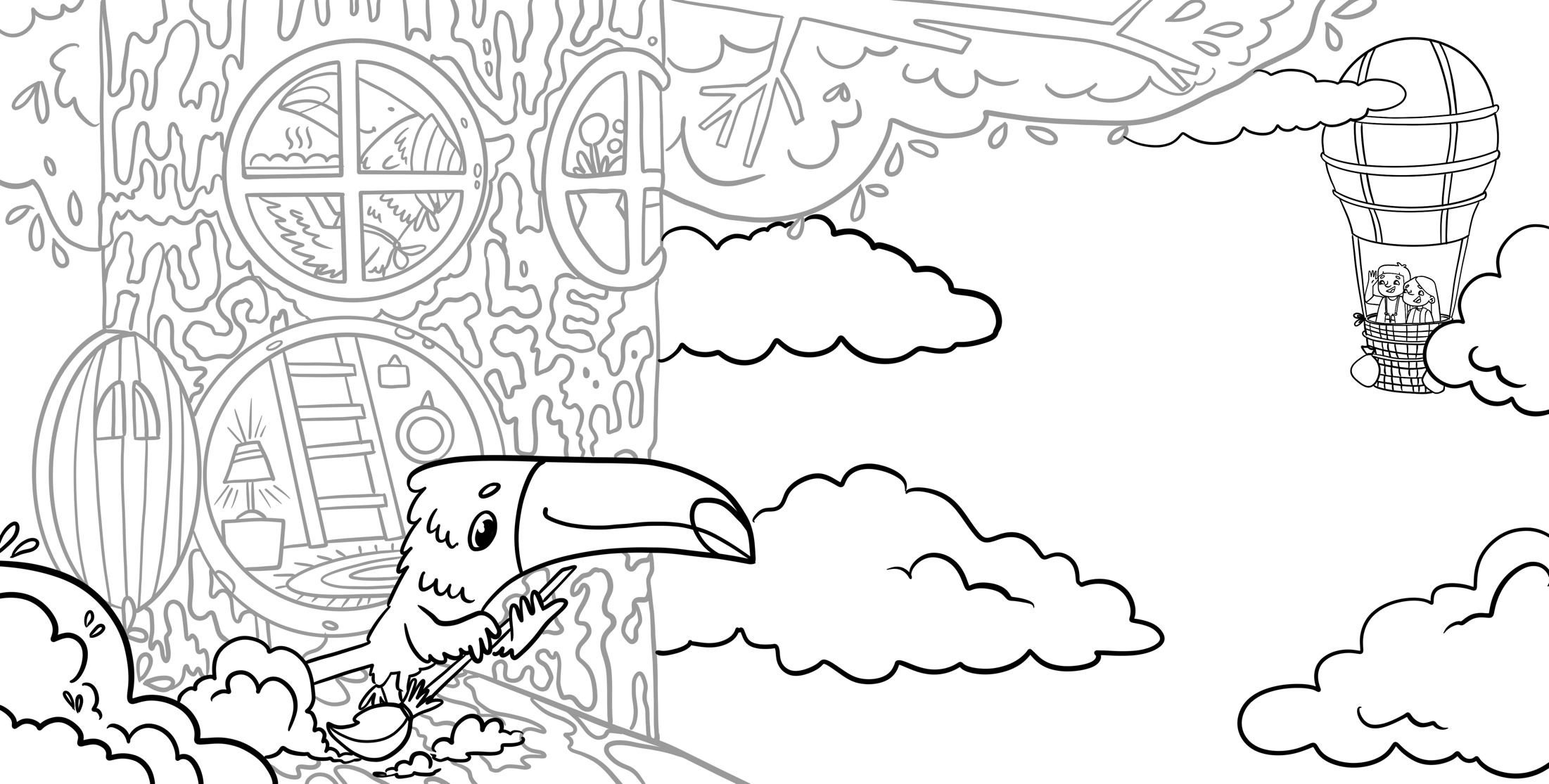 Describe a situation where you felt courageous enough to say no: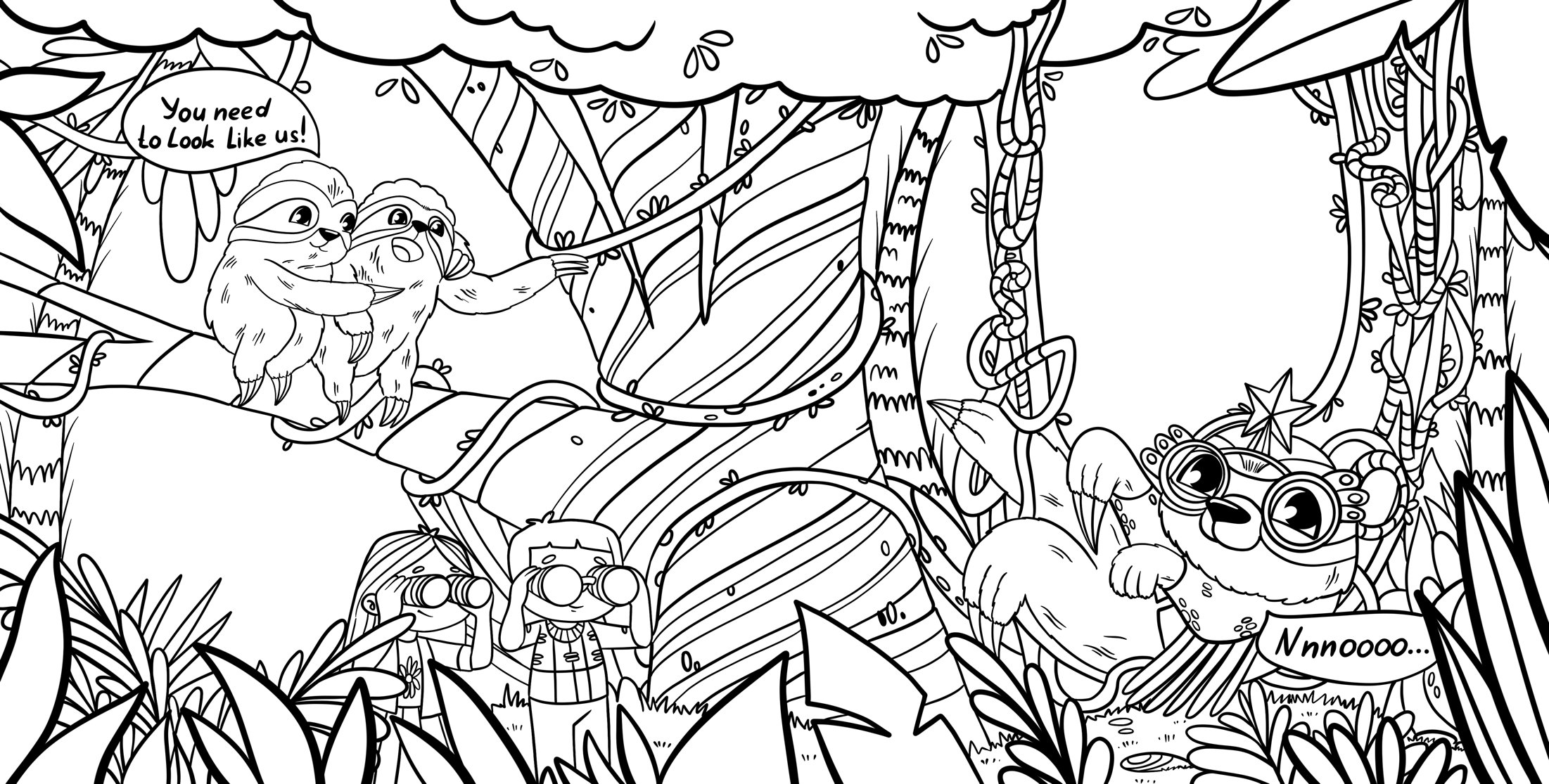 Do you remember a situation when you could really focus on the moment, and on everything that was going on in that moment?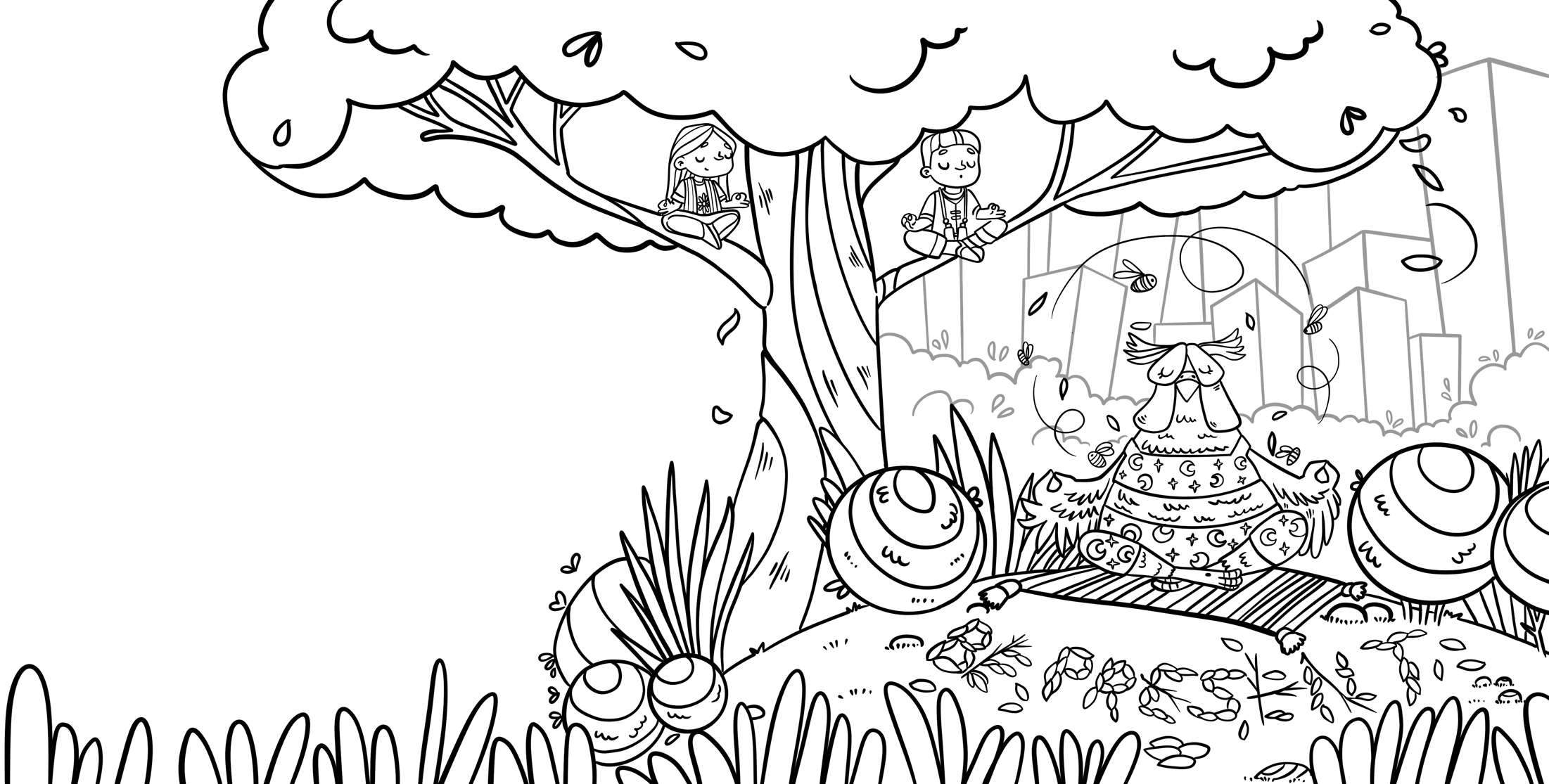 